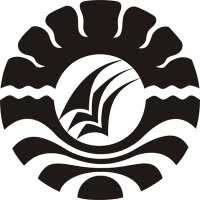 SKRIPSIPENERAPAN MODEL PEMBELAJARAN KOOPERATIF TIPE PICTUREAND PICTURE DALAM MENINGKATKAN HASIL BELAJAR SISWA PADA MATA PELAJARAN BAHASA INDONESIA DI KELAS IV SD NEGERI GUNUNGSARI 2 KECAMATAN RAPPOCINI KOTA MAKASSARMIFTAHUL RESKIPROGRAM STUDI PENDIDIKAN GURU SEKOLAH DASARFAKULTAS ILMU PENDIDIKANUNIVERSITAS NEGERI 2017